ПРЕДСЕДАТЕЛЬСТВОВАЛИ.о. главы администрации Мариинско-Посадского района – Арсентьева С.В.Присутствовали:Состояние аварийности на территории Мариинско-Посадского района за II квартал 2022 года.1.1.Принять к сведению информацию Алексеева С.И. о состоянии аварийности на автодорогах Мариинско-Посадского района.1.2. Рекомендовать: 1.2.1. Отделу ГИБДД совместно с администрацией района и городского поселения продолжить работу в сфере безопасности дорожного движения. Срок – постоянно.2. Об итогах работ по летнему содержанию автомобильных дорог общего пользования местного значения и  искусственных сооружений на них в Мариинско-Посадском  районе.2.1. Принять к сведению информацию Данилова И.В., Метелевой Л.В., Иванова В.Д., Сергеева В.З. о выполнении работ по летнему содержанию автомобильных дорог общего пользования местного значения и  искусственных сооружений на них в Мариинско-Посадском  районе, о проделанной работе за III квартал 2022 года.2.2. Рекомендовать:2.2.1. Подрядным организациям района и города организовать работу по:-повышению качества летнего содержания автомобильных дорог;-выполнять выписанные предписания в установленные сроки;3. О подготовке подрядных организаций к зимнему содержанию автодорог общего пользования местного значения и искусственных сооружений на них в Мариинско-Посадском районе.3.1. Принять к сведению информацию Данилова И.В., Метелевой Л.В., Иванова В.Д., Сергеева В.З. о проведенных мероприятиях по подготовке к зимнему содержанию автодорог общего пользования местного значения и искусственных сооружений на них в Мариинско-Посадском районе.3.2. Рекомендовать:3.2.1. Подрядным организациям Мариинско-Посадского района и городского поселения - уделить особое внимание опасным участкам автомобильных дорог общего пользования местного значения;- продолжить закупку необходимого количества ПСС;- своевременно сообщать в ЭДДС Мариинско-Посадского района о количестве дежурной техники и рабочего персонала.4. О мероприятиях, направленных на профилактику детского дорожного травматизма за III квартал 2022 года.4.1. Принять к сведению информацию Арсентьевой С.В. о проведенных мероприятиях направленных на профилактику детского дорожного травматизма за III квартал 2022 года.И.о. главы администрации Мариинско-Посадского района                                                                               С.В.Арсентьева Секретарь комиссии                                                                                            И.В.ДаниловЧёваш Республикинчи С.нт.рвёррирайон.н   администраций.АдминистрацияМариинско-Посадского районаЧувашской РеспубликиПРОТОКОЛот 23.11.2022 № 03Тихонова О.И.Начальник отдела градостроительства и развития общественной инфраструктуры администрации Мариинско-Посадского районаАлексеев С.И.Данилов И.В.                    Начальник отделения ГИБДД ОМВД России по Мариинско-Посадскому районуЗаместитель начальника отдела градостроительства и развития общественной инфраструктуры администрации Мариинско-Посадского районаПриглашенные:Сергеев В.З.И.о. главы администрации Мариинско-Посадского городского поселения Метелева Л.В.Иванов В.Д.Руководитель ИП Метелева Л.В.Руководитель ИП Иванов В.Д.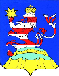 